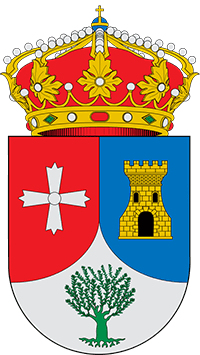 RUTA DE LA TAPA18 y 19 de Febrero-Los hosteleros participantes elaborarán una única tapa.-Precio 1,50€-Se entregarán unas papeletas que serán selladas en cada uno de los locales participantes y podrán optar a un premio de una caja wonderbox siempre y cuando estén selladas por todos los participantes.-Las urnas estarán ubicadas en cada uno de los locales participantes y el sorteo se realizará en directo en el salón de plenos del ayuntamiento.-Premio a la mejor tapa (una placa conmemorativa )